Comprovação dos Teoremas de De MorganDesafio De Morgan – Tendo em conta os teoremas de De Morgana) Comprovação através da tabela de verdade.b) Comprovação através do circuito lógicoResoluçãoa) Comprovação através da tabela de verdade.b) Comprovação através do circuito lógico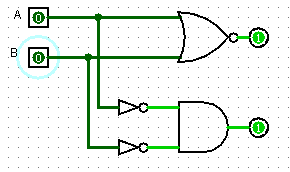 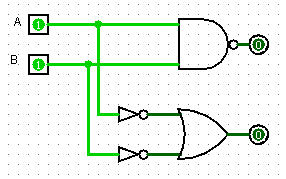 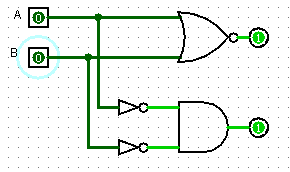 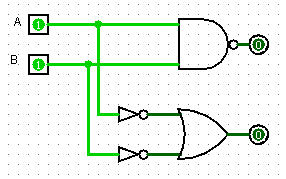 Teoremas de “De Morgan”18Teoremas de “De Morgan”19OrdemAB00011001111101100111002100101110031100110000